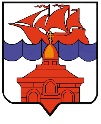 РОССИЙСКАЯ ФЕДЕРАЦИЯКРАСНОЯРСКИЙ КРАЙТАЙМЫРСКИЙ ДОЛГАНО-НЕНЕЦКИЙ МУНИЦИПАЛЬНЫЙ РАЙОНГЛАВА СЕЛЬСКОГО ПОСЕЛЕНИЯ ХАТАНГАПОСТАНОВЛЕНИЕ 15.10.2020 г. 									                   № 034 - ПГОб отмене режима повышенной готовностина территории сельского поселения ХатангаВ соответствии с Федеральным законом от 12.12.1994 года № 68-ФЗ «О защите населения и территории от чрезвычайных ситуаций природного и техногенного характера», Законом Красноярского края от 10.02.2000 № 9-631 «О защите населения и территории Красноярского края от чрезвычайных ситуаций природного и техногенного характера», в связи с устранением обстоятельств, послуживших основанием для ввода режима повышенной готовности, учитывая решение Комиссии по предупреждению и ликвидации чрезвычайных ситуаций, обеспечению пожарной безопасности сельского поселения Хатанга от 15.10.2020 года, руководствуясь Уставом сельского поселения Хатанга,ПОСТАНОВЛЯЮ:Отменить с 16.10.2020 года режим повышенной готовности для органов управления и сил муниципального звена территориальной подсистемы предупреждения, и ликвидации чрезвычайных ситуаций на территории муниципального образования «Сельское поселение Хатанга».Признать утратившим силу Постановление Главы сельского поселения Хатанга от 05.02.2020 г. № 001-ПГ «О введении режима повышенной готовности на территории сельского поселения Хатанга».Отделу делопроизводства и информационного обеспечения Администрации сельского поселения Хатанга (Дуденко Ю.А.) проинформировать население об отмене режима повышенной готовности на территории села Хатанга через информационный центр «Хатанга», сайт органов местного самоуправления сельского поселения Хатанга www.hatanga24.ru.Опубликовать Постановление в информационном бюллетене Хатангского сельского Совета депутатов и администрации сельского поселения Хатанга и на официальном сайте органов местного самоуправления сельского поселения Хатанга www.hatanga24.ru.Контроль за исполнением настоящего Постановления оставляю за собой.Постановление вступает в силу с момента подписания.Временно исполняющий полномочияГлавы сельского поселения Хатанга 					            А.С. Скрипкин